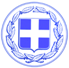                       Κως, 14 Ιουλίου 2017ΔΕΛΤΙΟ ΤΥΠΟΥΣΕΒ. ΜΑΡΑΓΚΟΣ : “ Άμεση και αποτελεσματική η αντίδραση της Πολιτικής Προστασίας στην αντιμετώπιση της χθεσινής πυρκαγιάς - Ενισχύονται οι πεζές περιπολίες στο δάσος της Τσουκαλαριάς.”Ο Εντεταλμένος Δημοτικός Σύμβουλος για την Πολιτική Προστασία κ. Σεβαστιανός Μαραγκός, έκανε την ακόλουθη δήλωση:“Η Κως αντιμετώπισε με επιτυχία μια μεγάλη ασύμμετρη απειλή.Η χθεσινή πυρκαγιά τέθηκε υπό πλήρη έλεγχο με τη μεγάλη προσπάθεια του Πυροσβεστικού Σώματος αλλά και την ενεργό συμμετοχή της Δομής Πολιτικής Προστασίας του Δήμου.Καταφέραμε να κινητοποιήσουμε άμεσα οχήματα και εθελοντές, αποδεικνύοντας ότι το επίπεδο εκπαίδευσης αλλά και ο δείκτης ετοιμότητας βρίσκονται σε υψηλά επίπεδα.Αξίζουν συγχαρητήρια σε όλους όσους συμμετείχαν σε αυτή την προσπάθεια.Αντιλαμβάνονται πλέον όλοι πόσο σημαντική είναι η παρουσία της Δομής Πολιτικής Προστασίας του Δήμου, που στήθηκε κυριολεκτικά από το μηδέν και με την πολύτιμη προσφορά και συνεργασία των Εθελοντών μας.Χωρίς αυτούς δεν θα είχαμε πετύχει τίποτα.Δεν εφησυχάζουμε γιατί δεν μας το επιτρέπουν οι συνθήκες.Ήδη ενισχύθηκαν οι πεζές περιπολίες στο Δάσος της Τσουκαλαριάς από τη Δομή Πολιτικής Προστασίας του Δήμου και τους Εθελοντές μας.”Γραφείο Τύπου Δήμου Κω